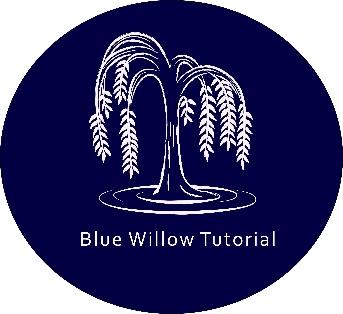 Blue Willow Tutorial	          		          Admissions Application 						         2024/2025 Academic Year				     Please complete and email back to info@bluewillowtutorial.comMail Admissions Fee ($40 per child) to:Blue Willow Tutorial261 County Road 757Riceville, TN 37370Please note the name of your student(s) in the memo line on the check.☐Mobile		☐Home		☐Work		☐OtherRelationship to Child:☐Mother	☐Aunt			☐Uncle	☐Father	☐Grandparent		☐Legal Guardian☐Mobile		☐Home		☐Work		☐OtherRelationship to Child:☐Mother	☐Aunt			☐Uncle	☐Father	☐Grandparent		☐Legal GuardianChild #1
☐Male		☐Female Grade for 2024/2025 School Year:    ☐K	☐1st 	☐2nd 	☐3rd 	☐4th     ☐5th      ☐6th      ☐7th        ☐8th     ☐HS      Tell us about your child’s previous education/schooling. Describe the aspects of your child’s previous educational experience which aligned (or not) with your philosophy/desire for his/her education.Please tell us about your child’s temperament.Tell us about your child’s outdoor activity level.Are there any academic or behavior areas of concern? If so, please explain.Does your child have any suspected or diagnosed learning differences, giftedness, or special needs? Please elaborate.Does your child have any health issues? If so, please explain.What, if any, medications is your child currently taking? Please include the reason for the medication. Child #2
☐Male		☐Female Grade for 2024/2025 School Year:    ☐K	☐1st 	☐2nd 	☐3rd 	☐4th     ☐5th      ☐6th      ☐7th        ☐8th     ☐HS      Tell us about your child’s previous education/schooling. Describe the aspects of your child’s previous educational experience which aligned (or not) with your philosophy/desire for his/her education.Please tell us about your child’s temperament.Tell us about your child’s outdoor activity level.Are there any academic or behavior areas of concern? If so, please explain.Does your child have any suspected or diagnosed learning differences, giftedness, or special needs? Please elaborate.Does your child have any health issues? If so, please explain.What, if any, medications is your child currently taking? Please include the reason for the medication. Child #3
☐Male		☐Female Grade for 2024/2025 School Year:    ☐K	☐1st 	☐2nd 	☐3rd 	☐4th     ☐5th      ☐6th      ☐7th        ☐8th     ☐HS      Tell us about your child’s previous education/schooling. Describe the aspects of your child’s previous educational experience which aligned (or not) with your philosophy/desire for his/her education.Please tell us about your child’s temperament.Tell us about your child’s outdoor activity level.Are there any academic or behavior areas of concern? If so, please explain.Does your child have any suspected or diagnosed learning differences, giftedness, or special needs? Please elaborate.Does your child have any health issues? If so, please explain.What, if any, medications is your child currently taking? Please include the reason for the medication. Overall Questions:Imagine your child is 18 and everything in his/her development and education turned out as you hoped. Try to describe him/her as a young adult. What characteristics and values would he/she have developed?What is it about Blue Willow Tutorial that appeals to you? Why do you think it will make a good choice for your child(ren)?We require reading For the Children’s Sake by Susan Schaeffer Macaulay (Let us know if you need this book on loan). What other (if any) Charlotte Mason resources do you use/have you read? What are your thoughts on this approach to education and parenting?Please view the recommended CMI Videos 1-11? What are your thoughts on these/ what captured your interest?Do you regularly attend a church or other faith-based organization? And if so, for how long and which one?Please check any area in which you’d be willing to serve and/or indicate ways you would like to contribute to the community of Blue Willow Tutorial.☐Accounting			☐Event Organization		☐Legal☐Administrative		☐Fundraising			☐Tutor Recruitment☐Catering			☐Facilities Management	☐Tutoring☐Communications		☐Family RecruitmentOther: Click here to explainThank you for your application.  First & Last Name of Primary ContactMailing AddressPrimary Contact EmailPrimary Contact’s Phone NumberFirst & Last Name of Secondary ContactMailing Address (if different from above)Secondary Contact EmailSecondary Contact’s Phone NumberNameDate of BirthNameDate of BirthNameDate of Birth